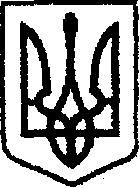 У К Р А Ї Н Ачернігівська обласна державна адміністраціяУПРАВЛІННЯ  КАПІТАЛЬНОГО БУДІВНИЦТВАН А К А ЗПро  створення приймальної комісіїУ зв’язку з виробничою необхідністю та для прийняття робіт з поточного середнього ремонту, наказую:Створити комісію для прийняття робіт з поточного середнього ремонту автомобільної дороги комунальної власності по вул.Підвисоцькогов с. Новий Шлях, Козелецького району, Чернігівської області.Залучити до складу комісії відповідно до листаКіптівської сільської радивід 26.07.2019 № 03-13/477 (за згодою):Залучити до складу комісії:Затвердити склад  комісії згідно з додатком. Контроль за виконанням наказу залишаю за собою.Складкомісії для прийняття робіт з поточного середнього ремонту автомобільної дороги комунальної власності вул.Підвисоцького в с. Новий Шлях, Козелецького району, Чернігівської області..Голова комісії:Члени комісії:«29»07  2019м. Чернігів№285Грищенка В.М.Заступника голови Кіптівської селищної радирадиГеворгяна Р.С. Фізична особа-підприємець Геворгян Р.С.Козлова М.П.Головного інженера проекту ПВФ ДП "Чернігівський облавтодор"НачальникА.ТИШИНАДодаток Наказ начальника Управління капітального будівництва обласної державної адміністрації від 29.07.2019 №285Карпенко В.М.Провідний інженер сектору розгляду звернень громадянГеворгян Р.С.Фізична особа-підприємець Геворгян Р.С.Фізична особа-підприємець Геворгян Р.С.Козлов М.П.Козлов М.П.Головний  інженер проекту ПВФ ДП "Чернігівський облавтодор"Бортнік С.В.Провідний інженер відділу технічного контролю УКБ Чернігівської ОДАПровідний інженер відділу технічного контролю УКБ Чернігівської ОДАГрищенко В.М.Заступник голови Кіптівської селищної ради радиЗаступник голови Кіптівської селищної ради радиЗавідувач сектора розвитку мережі автомобільних доріг І.СЕРГІЄНКО 